БОЙОРОК	РАСПОРЯЖЕНИЕ№19                                                                                   от 08  мая  2020г«О назначении  ответственного  лица за   соблюдением надлежащего  состояния мусорных контейнерных площадок  и замене   мусорных  контейнеров »    1.Назначить  ответственным лицом  за   соблюдением надлежащего  состояния мусорных контейнерных площадок  и замене   мусорных  контейнеров  Шаяхметова  Ильдуса  Аухадиевича Глава   администрации: ________________И.А.ШаяхметовБАШКОРТОСТАН РЕСПУБЛИКАЫ ИШЕМБАЙ РАЙОНЫ МУНИЦИПАЛЬ РАЙОНЫКӨҘӘН АУЫЛ СОВЕТЫ АУЫЛ БИЛӘМӘҺЕ ХАКИМИӘТЕ453234,Башкортостан Республикаһы, Ишембай районы, Көҙән ауылы,Совет урамы,46.Тел.; 8(34794) 73-243, факс 73-200.Е-mail: kuzansp@rambler.ru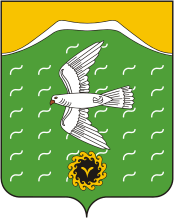 АДМИНИСТРАЦИЯСЕЛЬСКОГО ПОСЕЛЕНИЯКУЗЯНОВСКИЙ СЕЛЬСОВЕТ МУНИЦИПАЛЬНОГО РАЙОНАИШИМБАЙСКИЙ РАЙОН РЕСПУБЛИКИ БАШКОРТОСТАН453234, Ишимбайский район, с.Кузяново,ул. Советская, 46.Тел.:8(34794) 73-243, факс 73-200Е-mail: kuzansp@rambler.ru